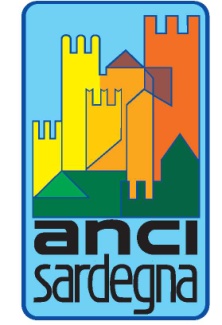 Richiesta inserimento Elenco Docenti e Consulenti di Anci SardegnaModulo di domandaIl/la sottoscritto/a____________________________________________________________________ nato/a a _____________ il ________________ e residente a _____________________ in via________________________, chiede che il proprio curriculum vitae venga valutato ai fini dell’inserimento nell’Elenco dei docenti e consulenti, dal quale ANCI Sardegna selezionerà i collaboratori da coinvolgere nelle proprie attività di formazione. A tal fine, consapevole delle responsabilità e delle pene stabilite dalla legge per false attestazioni e dichiarazioni mendaci, sotto la propria responsabilità, ai sensi del D.P.R. 445/2000, di seguito riporta, le seguenti informazioni:Titolo di studio __________________________________________________________________Corsi di perfezionamento post lauream______________________________________________________________________________________________________________________________________________________________________________________________________________Aree di competenzaArea TecnicaArea AmministrativaArea GiuridicaArea ContabileArea SocialeArea Tecnica Informatica Area ComunicazioneArea PersonaleAltro4.    Competenze specifiche (Descrivere le materie di competenza relative all’area indicata al punto 3) ________________________________________________________________________________________________________________________________________________________________________________________________________________________________________________________________________________________________________________________________________________________________________________________________________________________________________________________________________________________________________________________________________________________________________________________________________________________________________________________________________________________________________________________________________________________________________________________________________________________________________________________________________________________________________________________________________________________________________________________________________________________________________________________________________________________________________________________________________________________________________________________________________________________________________________________________________________________________________________________________________________________________________________________________________________________________________________________________________________________________________________________________________________________________________________________________________________________________________________________________________________________________________________________________________________________________________________________________________________________________________________________________________________________________________________________Esperienze formative pregresse, relative alle competenze dichiarate al punto 3 (Indicare i dettagli di ciascun intervento formativo realizzato, come definiti dalla tabella). Consulenze e collaborazioni pregresse, relative alle competenze dichiarate al punto 3 (Indicare i dettagli di ciascuna consulenza realizzata, come definiti dalla tabella). ALLEGATI Copia fotostatica del documento di identità del sottoscrittore in corso di validità;Curriculum vitae;Altri documenti ritenuti opportuni.Si autorizza il trattamento dei dati forniti nel presente progetto ai sensi del D.Lgs 196/2003 e successive modifiche ed integrazioni.Data 									   	FirmaData realizzazioneDurata docenza (in ore)MateriaDescrizione del programma formativoEnte organizzatoreDestinatari.Data realizzazioneDurata docenza (in ore)MateriaDescrizione del programma formativoEnte organizzatoreDestinatari.Periodo di realizzazione (date incarico)MateriaOggetto della consulenzaEnte committente.Periodo di realizzazione (date incarico)MateriaOggetto della consulenzaEnte committente.